Yale Day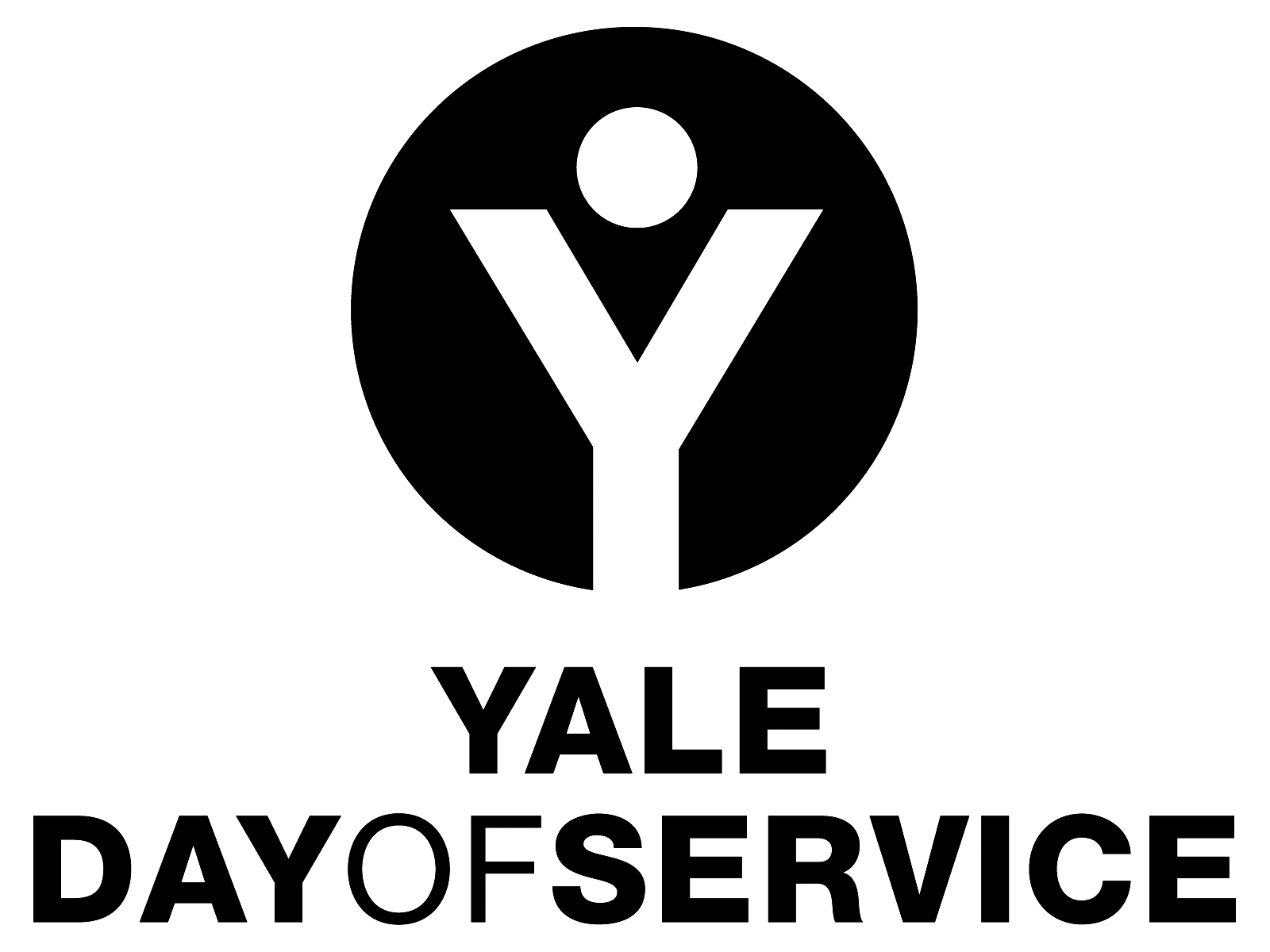 		of             	ServiceRegistration